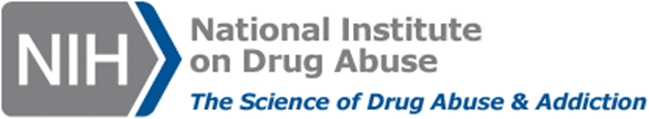 NIDA Diversity Scholars NetworkA Mentoring and Grantsmanship Professional Development ProgramApplication Deadline:  January 12, 2018The National Institute on Drug Abuse (NIDA), Office of Diversity and Health Disparities (ODHD) is accepting applications for the NIDA Diversity Scholars Network (NDSN) program.  The NDSN is a competitive, rigorous, and comprehensive program aimed at enhancing the funding success of outstanding underrepresented early-stage investigators conducting drug abuse research.  The NDSN program consists of two sessions and an interim proposal development period that will support a cohort of scholars in applying for a NIH research grant or equivalent funding in order to build a sustainable independent research career.The Part I session will include:  technical research proposal feedback; information on NIH funding opportunities, grantsmanship skills, and the NIH review process; as well as professional development presentations.   Scholars will be paired with an experienced mentor to discuss their research proposal which will be used as a basis for the Part II session: NIDA Mock Review.  It is expected that scholars maintain periodic contact with their mentors during the interim period between session I and II while developing their full draft grant application. The Part I session will take place prior to CPDD in San Diego, CA on Friday, June 8, 2018.NOTE:  All participants accepted into Part I are required to prepare for and attend Part II, a mock review of their draft grant application, to be held at NIDA in Bethesda, MD on September 13-14, 2018.
ELIGIBILITY REQUIREMENTS:Postdoctoral fellows with a minimum of two full years postdoc experience, clinical residents, and other early-stage investigators (ESIs) who have not received an NIH R01 grant (or equivalent); ESIs should be less than 10 years since receipt of their terminal degree;A minimum of two published first-authored peer reviewed papers within that last three years;Scientists underrepresented in biomedical or behavioral sciences, such as: individuals from underrepresented populations; individuals with disabilities; and individuals from disadvantaged backgrounds are encouraged to apply; though all individuals are eligible to participate; andApplicants should be positioned to submit an NIH research grant (R03, R15, R21, R34, R01, etc) or Mentored Career Development Award (K) application within a year.APPLICATION PROCEDURES:The following application components should be submitted in Word format and emailed by midnight (local time), January 12, 2018 to Dr. Albert Avila (aavila@nida.nih.gov):Full Curriculum Vitae (include: past/current NIH grant support, and a list of all NIH applications submitted);Personal Statement including: eligibility, detailed past research training, and future scientific/career direction;Research concept proposal (5 pgs.) for a future grant application; research concepts must be directly relevant to the NIDA mission (a more detailed research proposal will be required prior to the first session);E-mail subject line should include:  2018 NIDA Diversity Scholars Network application.APPLICATION DEADLINE:  Midnight local time, January 12, 2018Applicants will be notified of their status by February 16, 2018.  NIDA will provide travel awards for selected scholars including:  round-trip airfare, two nights of lodging (June 7 & 8, 2018), per diem, and ground transportation.For additional information contact:Albert Avila, Ph.D.Director, Office of Diversity and Health DisparitiesNational Institute on Drug Abuse, NIH/DHHS6001 Executive Blvd. Rm 3106 MSC 9567Bethesda, MD 20892-9567 301-496-8804; aavila@nida.nih.gov